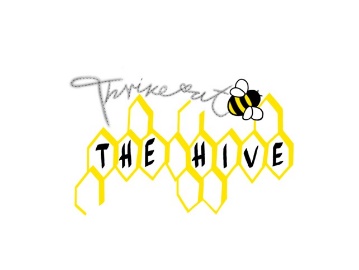 REFERRAL FORM Please email completed form to:   thehive@caretaylormade.co.ukOr post to the above address.DAY SERVICETHE HIVE1ST FLOOROAKWOOD HOUSEEASTMOUNT ROADDARLINGTON        DL1 1LATHE HIVE1ST FLOOROAKWOOD HOUSEEASTMOUNT ROADDARLINGTON        DL1 1LATHE HIVE1ST FLOOROAKWOOD HOUSEEASTMOUNT ROADDARLINGTON        DL1 1LATHE HIVE1ST FLOOROAKWOOD HOUSEEASTMOUNT ROADDARLINGTON        DL1 1LAAPPLICANTAPPLICANTAPPLICANTAPPLICANTAPPLICANTFull Name:D.O.B.Address:Preferred Name:Gender:Landline & MobileMarital Status:Living Alone:YES/NOType of Accommodation:Lives with Informal CarerYES/NOOther care/support Services received:REFERRALREFERRALREFERRALREFERRALName of Referrer:Phone/MobileAddress:e-mail:Agency/Relationship to Applicant:Date of Referral:Preferred Sessions to Attend:(Please Circle)Monday AM  Tuesday AM   Wednesday AMThursday AM    Friday AMMonday PMTuesday PMWednesday PMThursday PMFriday PMMonday PMTuesday PMWednesday PMThursday PMFriday PMApplicant Aware of Referral:YES/NOYES/NOYES/NOReason for Referral:Reason for Referral:Reason for Referral:        Permission to share information with Health & Social Care Professionals:        Permission to share information with Health & Social Care Professionals:YES/NOSignature of Applicant or Representative:Date:Date: